TEHNISKĀ SPECIFIKĀCIJA Nr. TS 1516.006 v1Elegāzes (SF6) noplūdes indikatorsAttēlam ir informatīvs raksturs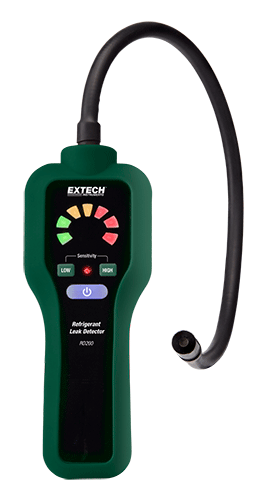 Nr.AprakstsMinimālā tehniskā prasībaPiedāvātās preces konkrētais tehniskais aprakstsAvotsPiezīmesObligātās prasības Obligātās prasības Obligātās prasības Vispārīgā informācijaVispārīgā informācijaVispārīgā informācijaRažotājs (nosaukums, ražotnes atrašanās vieta).Norādīt informāciju1516.006 Elegāzes (SF6) noplūdes indikātors Tipa apzīmējums Parauga piegādes laiks tehniskajai izvērtēšanai (pēc pieprasījuma), darba dienas15DokumentācijaDokumentācijaDokumentācijaIesniegts preces attēls, kurš atbilst sekojošām prasībām: ".jpg" vai “.jpeg” formātā;izšķiršanas spēja ne mazāka par 2Mpix;ir iespēja redzēt  visu preci un izlasīt visus uzrakstus, marķējumus uz tā;attēls nav papildināts ar reklāmu.AtbilstOriģinālā lietošanas instrukcija sekojošās valodāsLV vai EN vai RUVides nosacījumiVides nosacījumiVides nosacījumiMinimālā darba temperatūra≤ 0 ºCMaksimālā darba temperatūra≥ +40 ºCAizsardzība pret putekļiem un ūdeniIP44Tehniskā informācijaTehniskā informācijaTehniskā informācijaDisplejsLED / ciparu indikācijaGabarītu izmērs ≤ (30x10x7) cmMaksimālais svars≤ 0.8 kgLokanas zondes garums 30 ÷ 55 cmBarošana (baterijas vai akumulatorbaterijas)IrMērīšanas informācijaMērīšanas informācijaMērīšanas informācijaMērīšanas tehnoloģijaHeated diode gas detection /  High voltage ionisationParedzēts konstatēt sēra heksafluorīda (elegāzes) SF6 gāzes noplūdi AtbilstSkaņas un vizuāla gāzes noplūdes indikācija AtbilstIr vismaz 5 (pieci) gāzes noplūdes LED indikācijas līmeņi AtbilstIr iespēja mainīt mērinstrumenta jūtību vismaz 2 (divos) līmeņos – zemā jūtība un augstā jūtība  AtbilstMērīšanas precizitāte 7.00 g / gadāBaterijas indikācijaIrAutomātiskā izslēgšana IrObligātā komplektācijaObligātā komplektācijaObligātā komplektācijaTransportēšanas soma, mīksta vai cietaIrObligātajai komplektācijai jābūt saderīgai ar mēraparātuIrBaterijas (atbilstoši standartam EN60086)IrNeobligātās prasībasNeobligātās prasībasNeobligātās prasībasAkumulatora baterija ar lādētājuIrMinimālā darba temperatūra ≤ -10  ºCMaksimālā darba temperatūra≥ +50 ºCPalielināta aizsardzības klaseIP54